Oct 7, 2022Attendees: Chair: Matt Baldwin Stats Vice Chair: Munish Mehra DS Vice Chair: Faisal Khan Comm Lead: Stephen Corson Secretariat: Philip He Reg Chair (China): Jingjing Ye  Liaison: Matt Baldwin Europe Liaison: Jürgen Kübler Education: Jon Haddad Education (VJC): Susan Wang Mem/Social: Yeh-Fong Chen Advisor: Jerry Schindler Advisor: Bill Wang Advisor: Steve Wilson Advisor: Greg Ball Advisor: Freda Cooner Advisor: Ram Tiwari Advisor: Joan Buenconsejo Advisor: Ruthie Davi Advisor: Brenda CroweAgendaMinutesOutlineRecent and Upcoming Calendar (Matt)Liaison Committee (Matt)Education Committee (Jon)Social/Membership Committee (Susan/Yeh-Fong)Community Metrics as of Sep 2022 (Matt)2023 Global Annual Meeting abstract deadlineChanged from Thu, Oct 6 to Tue, Oct 11Pre-market Safety Assessment and FMQ Coding Scheme and TEAE Standardized safety tables and figuresFDA Medical Queries (FMQs) – new term to become familiar with, based on MedDRA preferred terms, used for labeling?We should consider how to interact with this from our DIA community’s perspectiveEMQs (EMA) and PMQs (Japan) coming? Concept of beginning to end safety aggregation/monitoring created the ecosystem to operationalize what FDA just releasedEncouraged to review for any tables and figures output, not just safetyPublic comments are being submittedRecent and Upcoming Calendar (Matt)Mon to Wed, Sep 19-21, 2022: CONFERENCE (Multidisciplinary) – PHUSE CSS [Silver Spring, MD]Liaison(s): ???Attendees: Greg, Steve WilsonNotes: FDA draft guidance coming up in safety: standard tables, FMQ medical queries for AE groupingFeedback: Vaishali had a keynote on safety graphics (again at CDISC interchange)AEGIS (AE grouping in safety) new project team, goes along closely with FMQs (Nov 7 webinar, details below)Estimands WG, Lori VanMeter, more awareness than feedbackTue to Thu, Sep 20-22, 2022: CONFERENCE (Statistics) - ASA Biopharmaceutical Section Regulatory-Industry Statistics Workshop [Rockville, MD]Liaisons: Freda, JingjingAttendees: Philip, Yeh-Fong, Freda, Joan, Ruthie, MunishFeedback: Ruthie presented on externals controls (hematology focus), late on last day, still good audience, good questions/engagement, FDA members on panel, labeling, decision making [session was Yeh-Fong’s idea]RWE/RWD is a hot topic, liaise with Jon for education webinar in early 2023 (Yutei Wu (sp?) at FDA)Quite a bit on estimandsTue to Wed, Oct 4-5, 2022: CONFERENCE (Safety & PV) - World Drug Safety Congress Americas [Boston, MA]Liaison: GregAttendees: GregNotes: Organized a session in aggregated safety reporting, ASAP (or AgSAP at Merck)Feedback: session went well, good engagement with audience, there are some ASAP brave championsFri, Oct 7, 2022: 12:00-1:00pm ET: MEETING - Core CommitteeMatt share community metricsWed to Thu, Oct 26-27, 2022: CONFERENCE (Multidisciplinary) - CDISC US Interchange [Austin, TX]Liaison: MattAttendees: MattNotes: important annual meeting for data standards, will consider relevant info for this communityThu to Fri, Nov 3-4, 2022: CONFERENCE (Multidisciplinary) - DIA Master Protocols and Complex Innovative Design [Tysons Corner, VA]Liaison: SusanAttendees:Notes: Susan not present, no one else had commentsTue to Thu, Nov 8-10, 2022: CONFERENCE (Data Science) - R/Pharma Conference [virtual?]Liaison: JerryAttendees:Notes: Jerry not present, Matt has reached out via email for more infoMon to Tue, Nov 14-15, 2022: CONFERENCE (Data Science) - DIA Data Science Conference [virtual]Liaisons: Joan, Steve, RuthieAttendees:Notes: Steve & Ruthie are involved with a session of Data Science in Regulatory Agency. 8 sessions (for entire conference?); one is on data science careers. We should continue staying in the loop of conference content development process, as well as how it informs us on the overlap/relationship between statistics and data science.Cost was lowered (after Matt’s feedback? )Any idea on attendee count?One pending session is close to finalizingUnique aspects, more interactive on Day 2Identify and discuss common themes and problems that can be collectively solvedSpeakers from pharma, tech, regulatoryTitles of sessions are in a question formatEmail from Joan on Monday, please share with colleagues, not just for data scientists, good for statisticians also, we’ll post on LinkedIn alsoThu to Sun, Dec 8-11, 2022: CONFERENCE (Multidisciplinary) - DIA China Annual Meeting [Suzhou, China]Liaison: JingjingThe DIA China Annual Meeting is now set to happen Dec 8-11 in person in Suzhou. Postponed from May. The program is available. FULL Annual CalendarTwo options:Google Drive linkExcel version:Liaison CommitteeLiaison Committee2022 plans(Matt)Plan to meet in Oct to discuss a quarterly liaison newsletter, but first need to develop the structure and type of content.Regional Chair updates (Matt)DIA China Statistics Community QSF (quantitative statistics forum) celebrated the 10th event on 9/17-9/19 in Nanjing. It was quite a success. The website is:https://www.icsa.org/2022-dia-china-quantitative-science-forum-september-17-19-2022/https://www.bagevent.com/event/8207025Several of the DIA US statistics and data sciences members participated in the session as panels or speakers. Europe Liaison Activity EFSPI newsletters: https://www.efspi.org/EFSPI/News/Newsletters.aspx?&WebsiteKey=0b28fec8-fcd6-4283-b360-0c689a893140&hkey=2c121403-0d2d-4ab9-9a82-fce10742c0b7 EFSPI September NewsletterEFSPI Summer Newsletter7th EFSPI Regulatory Statistics Workshop14th – 15th September 2022Face-to-face meeting in Basel, SwitzerlandPartnerships with European statistical organizations like PSI and EFSPI is being explored.Susan knows the EFSPI president very well, (who is the global head for biostatistics and data sciences in BI, whom she reports to as the global head for biostatistics and data sciences for Inflammation). She wonders if it will be a good idea to invite the EFSPI president to talk to us about EFSPI in one of our meetings. Liaison only? Core only? Liaison and Core only? All community meeting?Wonderful Wednesdays – EFSPI work on graphicsAction Item: Matt to invite liaison committee and EFSPI president to next Nov core meeting, or schedule another meeting if that time slot does not work RESOLVED13Oct Follow Up: Justine, EFSPI president, will come to Dec 2nd core committee meetingDatabase/repository of guidances, need a name for this project/initiative? (Munish)Timeline: by end of 2022, will need maintained going forward as well- value add and unmet need in industry- This will be our 1 main NEW contribution in 2022.- Munish offers to lead, needs input on technical system to use (link to DIA website? Git Hub? Wiki? Ondrive? Box? Needs confirmation from FDA colleagues to access)Wiki is open and won’t lose.Munish, Matt, and Matt’s colleague (Steve Pearce) from Amgen met in July to discuss.05Aug: Nothing to report yetAction Item (Apr 15): Steve will work with Yeh-Fong to determine if there is a content sharing platform that will work for FDAAny progress?05Aug: Nothing to report yetCan we turn this effort into a white paper?Education CommitteeEducation CommitteeUpcoming WebinarsAs of Oct 3: 1/6 complete for 20222022 Webinars: Thu, Feb 24: 11:00am – 12:30pm ET: WEBINAR - Clinical Reporting in R: An evolving landscape (~179 attendees) – JonClinical Reporting in R: An evolving landscape - Slides and Recording available here:https://communities.diaglobal.org/post/CmBs7cEdvgbwXW48T Education Ideas:- dose finding (VJC and PSI), old concepts (dose concentration curve) still working with biologics?Hot topics: RWD/RWE, decentralized clinical trials, discuss newly released guidance documents.  There is a guidance that just came out on benefit risk.2023 ideas:02Sep: Joan shared the following from memory, since she is on the Education Committee:Oncology dose optimization, external control borrowing, clinically meaningful change, quite a few topics, decentralized trials, CovID19 lessons learnedYeh-Fong added: multi-regional trials, especially from the perspective of submissions to various regulatory agencies with various requirements, can this be harmonized better?Munish has an idea to expand on his presentation from 2020 in a cross-community webinar. The presentation is called Visualizing Clinical Trial Design and Results in 20 Graphical Displays – Achieving 20-20 in 2020, and can be viewed at the link provided. See the email thread for the cross-community discussion and brainstorming so far.Medical Writing will probably lead this webinar, other communities like ours will supportProbably presenters: Jeremy Wildfire, Bodo, Vaishali, Zach (sp?) at LillyAiming for mid Nov06May2022:DIA Community Safety webinars (note, we need to formally invite the speakers from the FDA – like we did last year)Interactive Safety GraphicsJeremy Wildfire (Gilead)Jim Buchanan (Covilance)Paul (Skip) Hayashi (FDA)7 November at 10-11:30 ESTPlanning status update? Announce soon?We will advertise outside DIA wallsAction Item: Greg will send presenter emails to Stephen RESOLVEDUsing BDRIBS to Support the Decision to Refer an Event to a Safety Assessment Committee for Unblinded EvaluationBrian Waterhouse (Merck)Barbara Hendrickson (AbbVie)Jacqueline Corrigan-Curay (FDA)1 December at 10-11:30 ESTAction Item: Greg will send this announcement to StephenDec 2022 Digital tools/Meaningful Change (COA/PRO) – Joan Stat & DS Community Planner below (as of Oct 3, 2022):03Oct speaker planner above from Jon. Open to see the list of remaining topics in 2022 and planned topics for 2023.Plan for Jon’s successor?Considering Feifan, Joan is also a possibilityTraining someone in 2023Action Item: Matt to replace Nelson with Yute Wu in education committee member list RESOLVEDVirtual Journal Club (VJC)As of Oct 3: 2/3 complete for 2022 (Susan, Yeh-Fong)2022 Webinars: Tue, Mar 1: 9:00 – 10:30am ET: WEBINAR - Clinical Trial Monitoring (~40 attendees) – Susan, Yeh-FongClinical Trial Monitoring - Recording available here on Matt’s personal Dropbox account, unable to be posted to DIA Community and shared due to violations of neutrality:https://www.dropbox.com/sh/kf3imqv38oqgq7k/AADkTh7Cr2bCf4aEqTP4OJvpa?dl=0Wed, July 27, 10:30am-12:00pm ESTTopic: The Predictive Individual Effect for Survival Data and Patient CentricitySlides link: https://communities.diaglobal.org/post/838yiApw3SDr9A7BA Recording link: https://communities.diaglobal.org/virtualEvent/jPTQwznGMmpkBqZtt Planning the last VJC for this year to take place late (Nov?) or early December.  The topic is on “Study Design Considerations for a Biomarker Driven Phase 3 Trial”.  Hopefully we can finalize the speakers and discussants soon.planning a joint meeting with PSI on the topic of Biomarker Adaptive DesignsMembership/Social CommitteeMembership/Social Committee2022 plans As of Oct 3: 2/2 events complete for 2022 (Yeh-Fong)2 Membership/Social events in 2022 – Yeh-FongVirtual Event took place on Wed, Apr 27th, 12-1pm ET. There were about 12 in attendance, 3-4 not from the core committee. Nice event, 12 people attended the event with some fun games. Hope to do another one later this year.Community Dinner took place on Tue, Sep 20th, 6-8pm ET, Rock Bottom Restaurant & Brewery (Bethesda, MD)Attendees:Matt BaldwinMunish MehraPhil HeGreg BallYeh-Fong ChenJoan BuenconsejoMac Gordon (Janssen)Carl DiCasoli (Sunovion)Richard Payne (Lilly)Saurabh Mukhopadhyay (Abbvie)Sarabdeep Singh (FDA)Sutan Wu (Daiichi Sankyo)Helen Li (SDC Clinical)Huan Wang (FDA)Any Other BusinessAny Other BusinessAOBTransition to using Tradewing for video conferencing instead of Zoom (still bumps to smooth out as of Feb 2022, Matt is staying current with CLC team)- Matt, StephenWhere does Quantitative Pharmacometrics fit in DIA?DIA membership:In July 2022, Munish talked with Barbara Lopez Kunz (DIA Global Chief Executive) recently about DIA membership reduction, such as partnerships with other organizations and discounts for some countries in Latin America or Asia. PHUSE is free to members, with costs covered by industry companies. Steve explained that FDA can collaborate in DIA because it is not paid for by industry companies.In June/July 2022, Munish has checked whether a Microsoft Teams account can be created by DIA for community use. DIA is evaluating teams and will share more when available.Community MetricsCommunity MetricsAs of Oct 3, 2022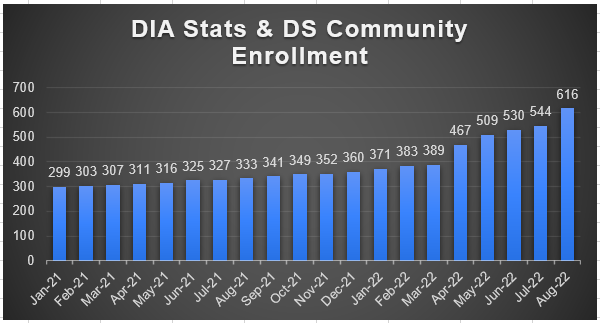 Communities Enrollment (from May to Aug 2022):1357 to 1495 in Regulatory Affairs945 to 1088 in Clinical Research876 to 983 in Clinical Safety & Pharmacovigilance662 to 749 in Project Management646 to 712 in Medical Writing587 to 657 in Patient Engagement507 to 616 in Statistics & Data Science505 to 569 in Study Endpoints370 to 475 in Digital Acceleration374 to 473 in Real World Evidence279 to 360 in Clinical Data Management223 to 263 in Bayesian Scientific Working GroupAll Communities appear to have increased in size from May to Aug 2022.